TECZKA KIEROWCY AKTÓWKA A4 zamykana na zamek.wymiary:  36-38x26x4-5 cm, kolor: czarny, materiał: skóra ekologicznawewnątrz:  klips, uchwyty na długopisy, różne kieszenie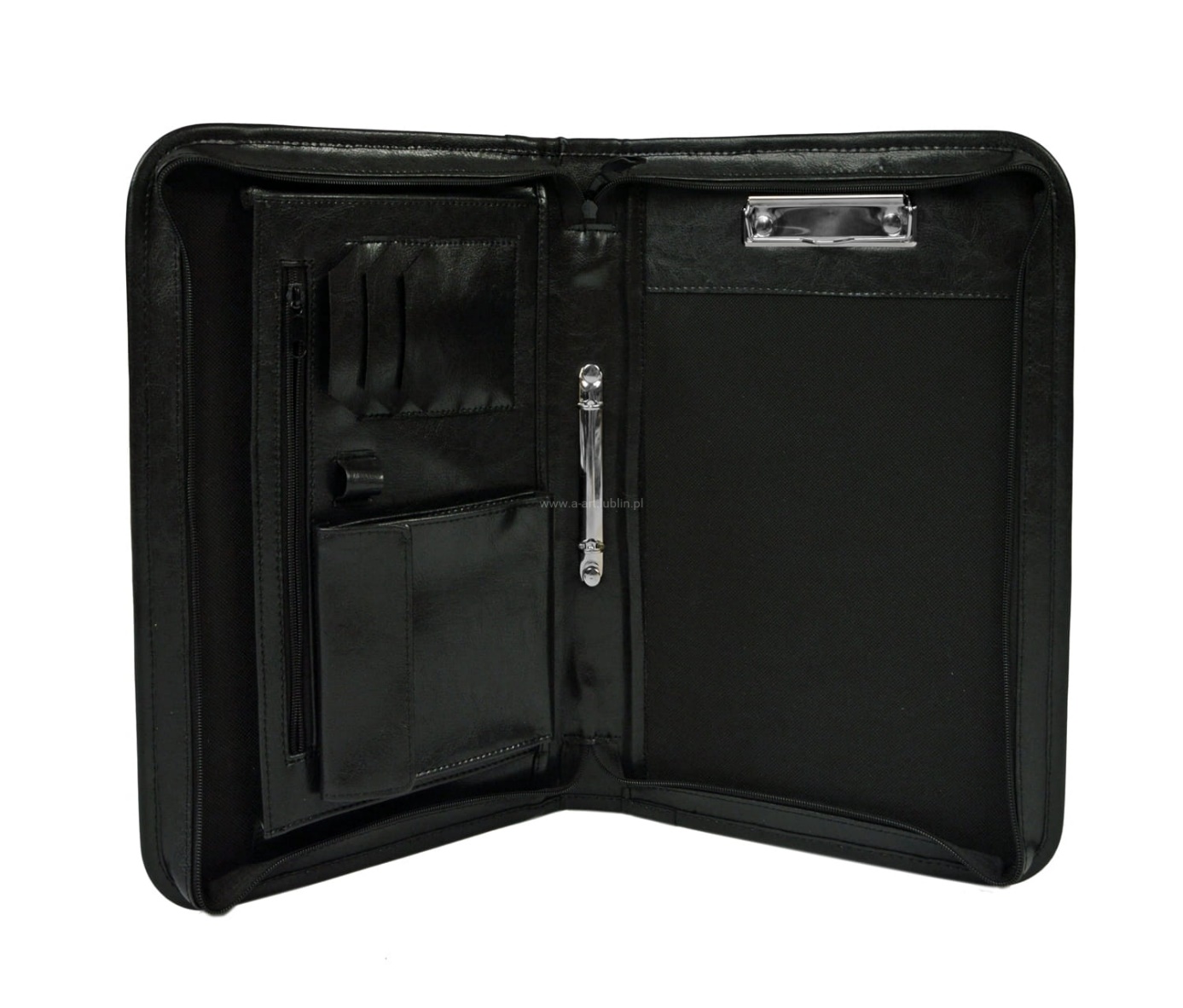 